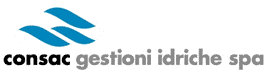 Modulo domanda di acquisto autocarro/iDICHIARAZIONE SOSTITUTIVA DELL’ATTO DI NOTORIETÀ(Art. 47 D.P.R. 28 dicembre 2000, n. 445)Il/La sottoscritto/a ………………………………………………………………………………………………Nato/a a ………………………………………………………………..…… (…….…) il …………………….Residente a ……………………………………………….. (……..) in via …………………………………....Tel……………………………………….Indirizzo email………………………………………………………Con la presente propone formale domanda di acquisto di n.____________autocarro/i di marca FIAT, modello_________________________________________targa___________________________”.modello_________________________________________targa___________________________”.modello_________________________________________targa___________________________”.modello_________________________________________targa___________________________”.Consapevole delle sanzioni penali, nel caso di dichiarazioni non veritiere, di formazione o uso di atti falsi, richiamate dall’art. 76 del D.P.R. 445 del 28 dicembre 2000DICHIARAdi aver preso visione dell’avviso con i relativi allegati e delle condizioni che regolano l’acquisto e di accettarli senza riserve;di aver preso cognizione del bene attraverso la presa visione (obbligatoria), avvenuta presso la sede operativa Consac di Vallo Scalo, sita in via Grimmita e che il/i bene/i che intende acquistare si trova nelle medesime condizioni rilevate durante il sopralluogo;che nei propri confronti non è stata applicata la sanzione interdittiva di cui all’articolo 9, comma 2, lettera c), del decreto legislativo dell’8 giugno 2001 n. 231 o altra sanzione che comporta il divieto di contrarre con la pubblica amministrazione, ai sensi della normativa vigente;di essere informato, ai sensi e per gli effetti del Regolamento Europeo relativo alla protezione delle persone fisiche con riguardo al trattamento dei dati personali – RGDP, che i dati personali raccolti saranno trattati, anche con strumenti informatici, esclusivamente nell'ambito del procedimento per il quale la presente dichiarazione viene resa.………………………………………. 						(luogo e data)													                                                                                         Il Dichiarante					           ………………………………………………………Per la validità della presente dichiarazione è indispensabile allegare la fotocopia di un documento di identità in corso di validità del dichiarante. 